Name: One-Day Interdisciplinary Workshop on Research MethodologyCategory: Knowledge and Experience-oriented Inter-disciplinary WorkshopOrganising unit: Departments of Education, Philosophy & Sanskrit in collaboration with IQAC, RKSMVVDate: 01/12/2022Venue: Muktiprana SabhagrihaTime: 10.30 am onwards Number of students: 76 Number of resource persons: 3Name of Resource Person with Designation: Prof. Mausumi Guha, Department of Philosophy, Jadavpur UniversityProf. Debasree Banerjee, Department of Sanskrit, University of CalcuttaEx- Prof. Ratna Basu, Department of Sanskrit, University of Calcutta Brief description of the event: The workshop was organised keeping in view the importance of research methodology at UG and PG levels. Three eminent teachers of the Education Department, CU, the Department of Philosophy, JU and the Department of Sanskrit, CU gave insightful and informative lectures on different aspects of research methodology. The workshop focussed mainly on different methods of research, review of related literature, finding of research problem and framing bibliography.Outcome: Written projects and dissertations are important aspects of both undergraduate and postgraduate curricula. Students were able to process information about the different stages of writing a research paper.Flyer: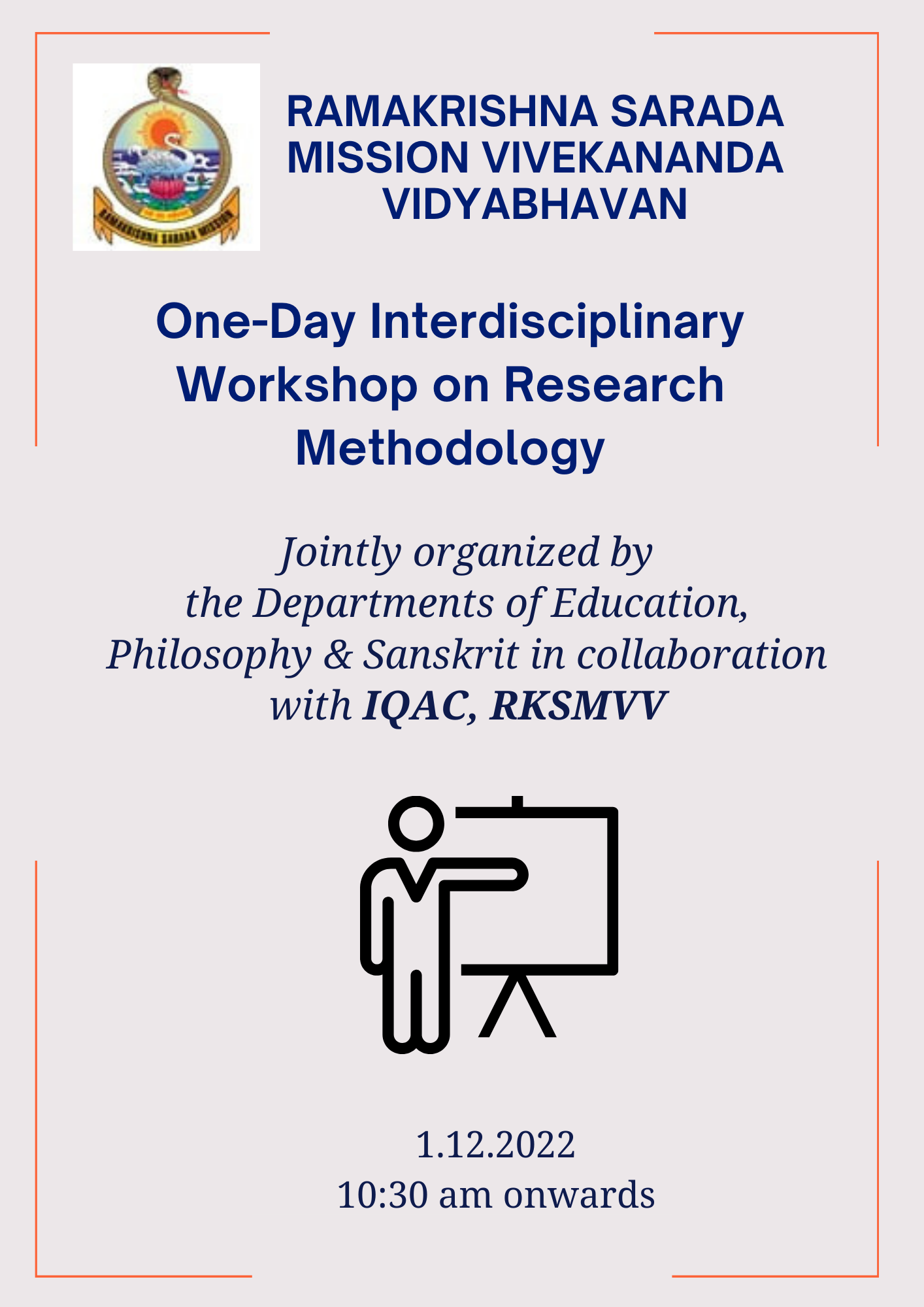 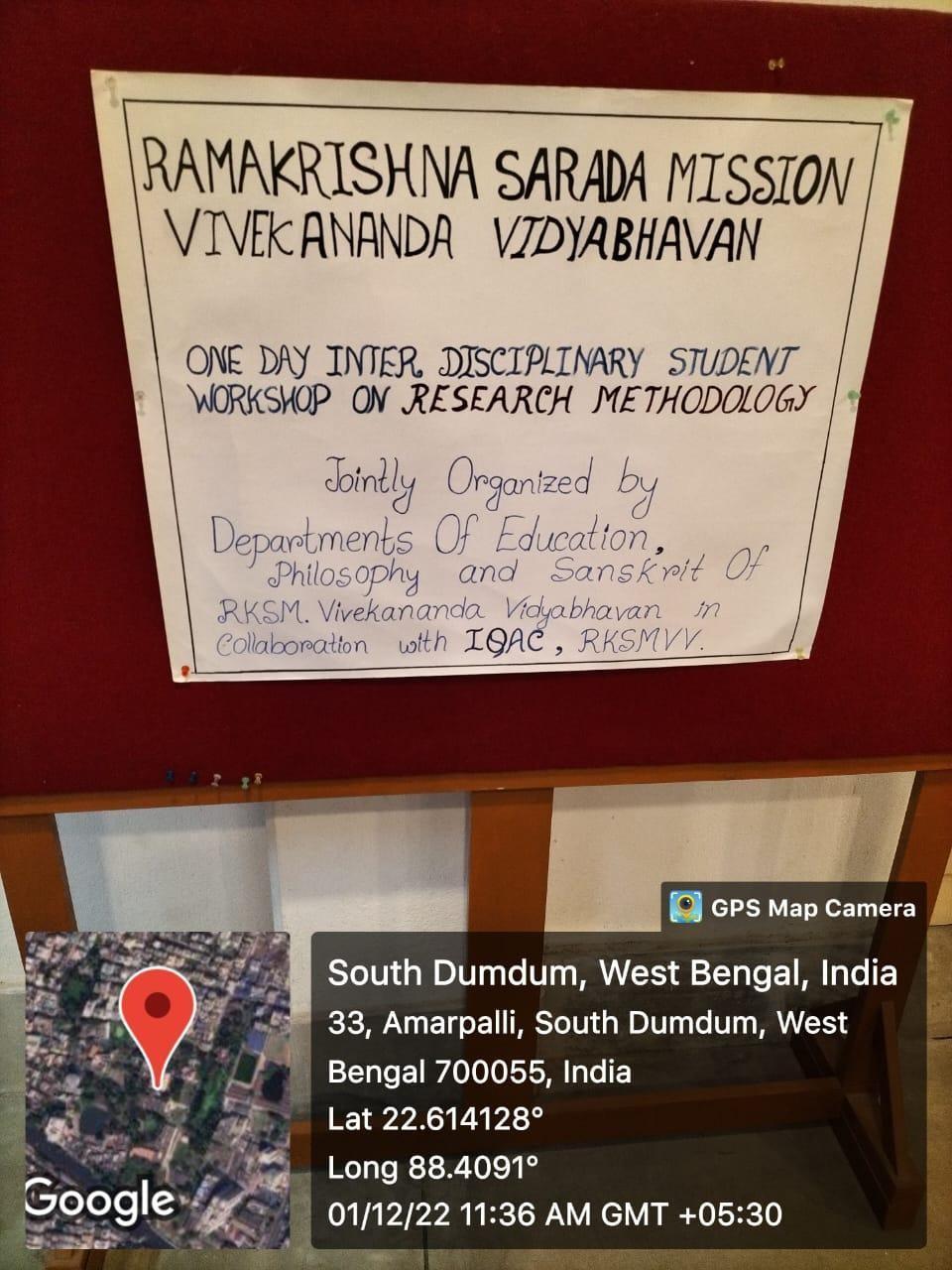 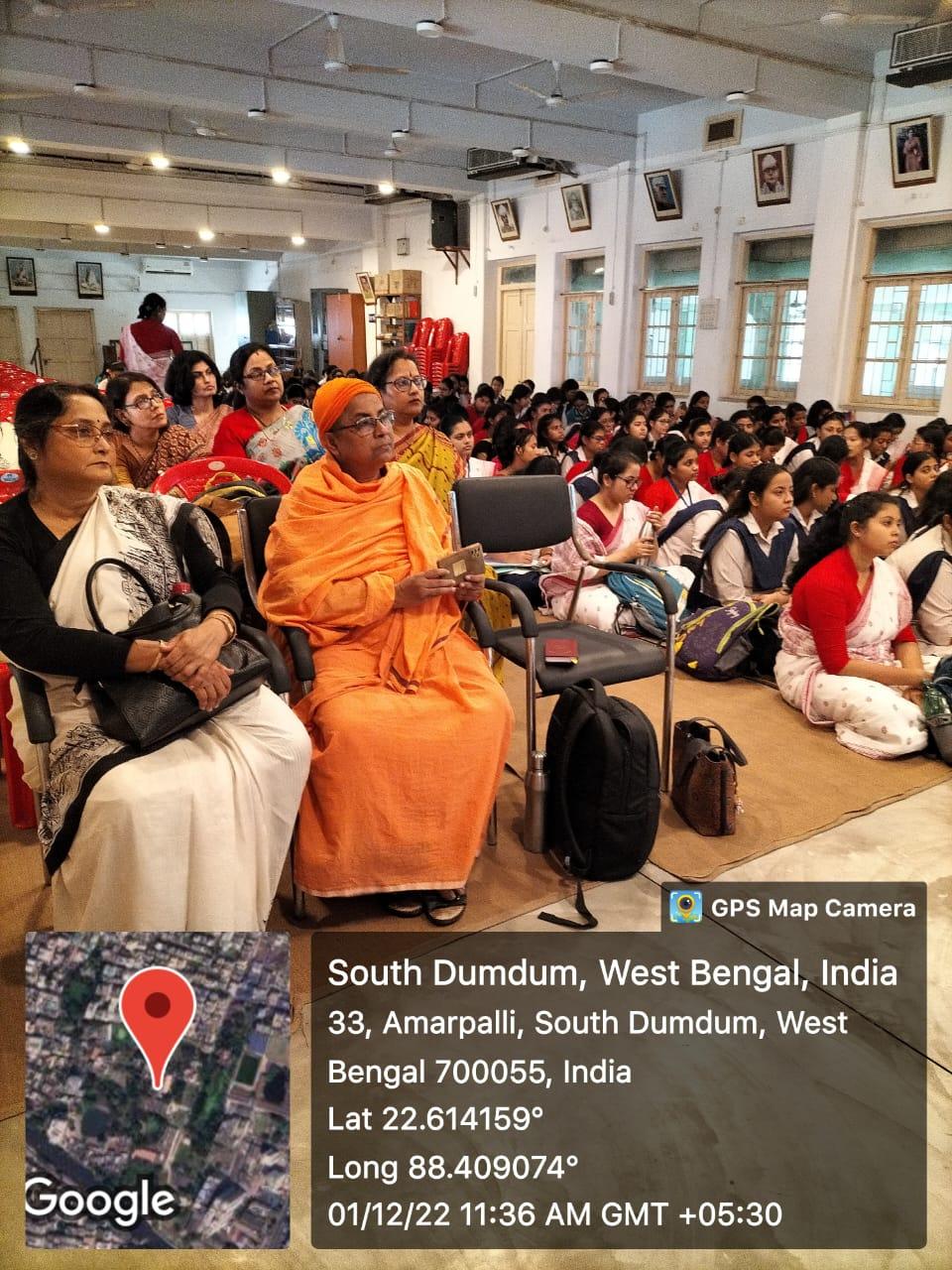 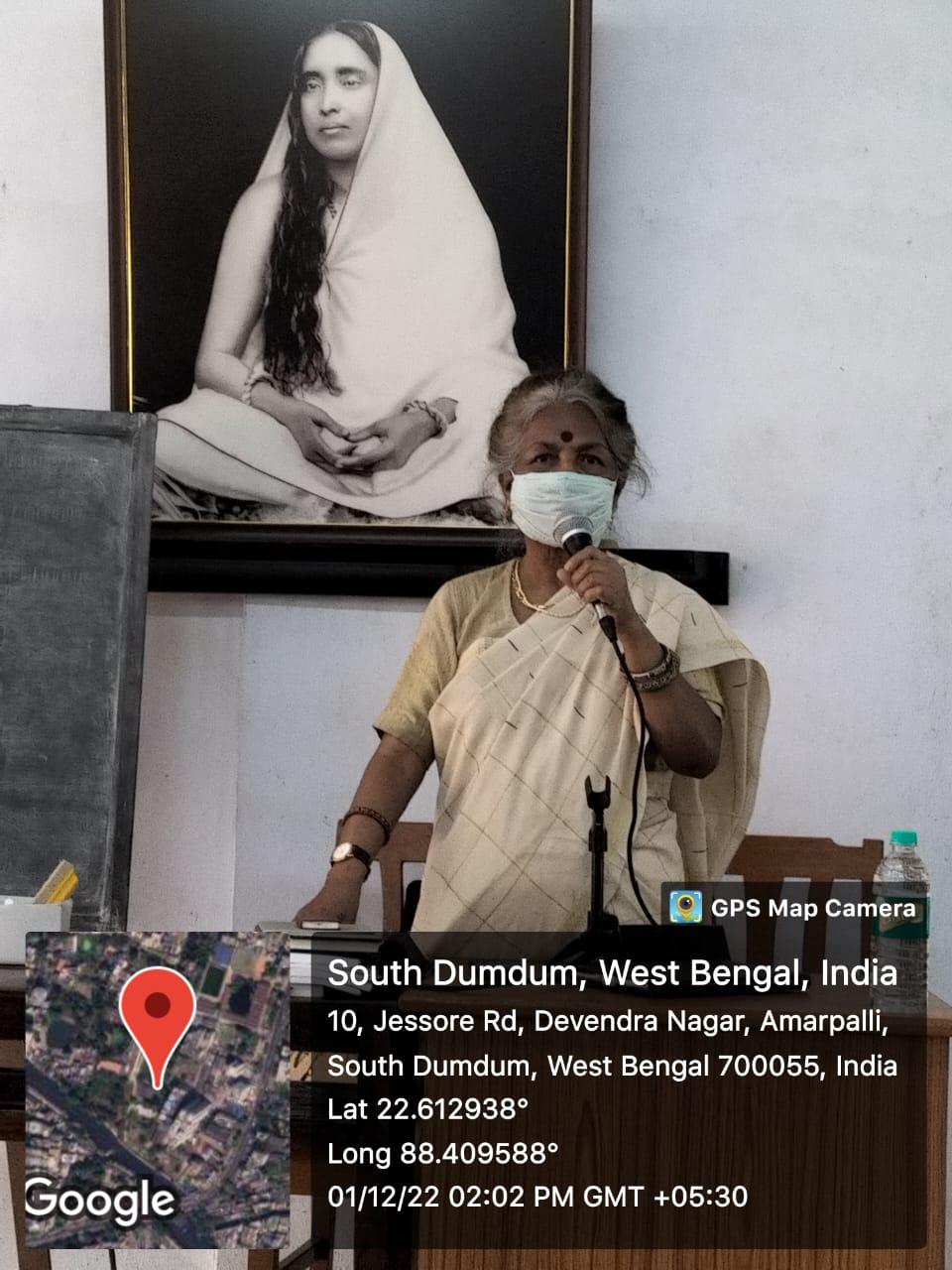 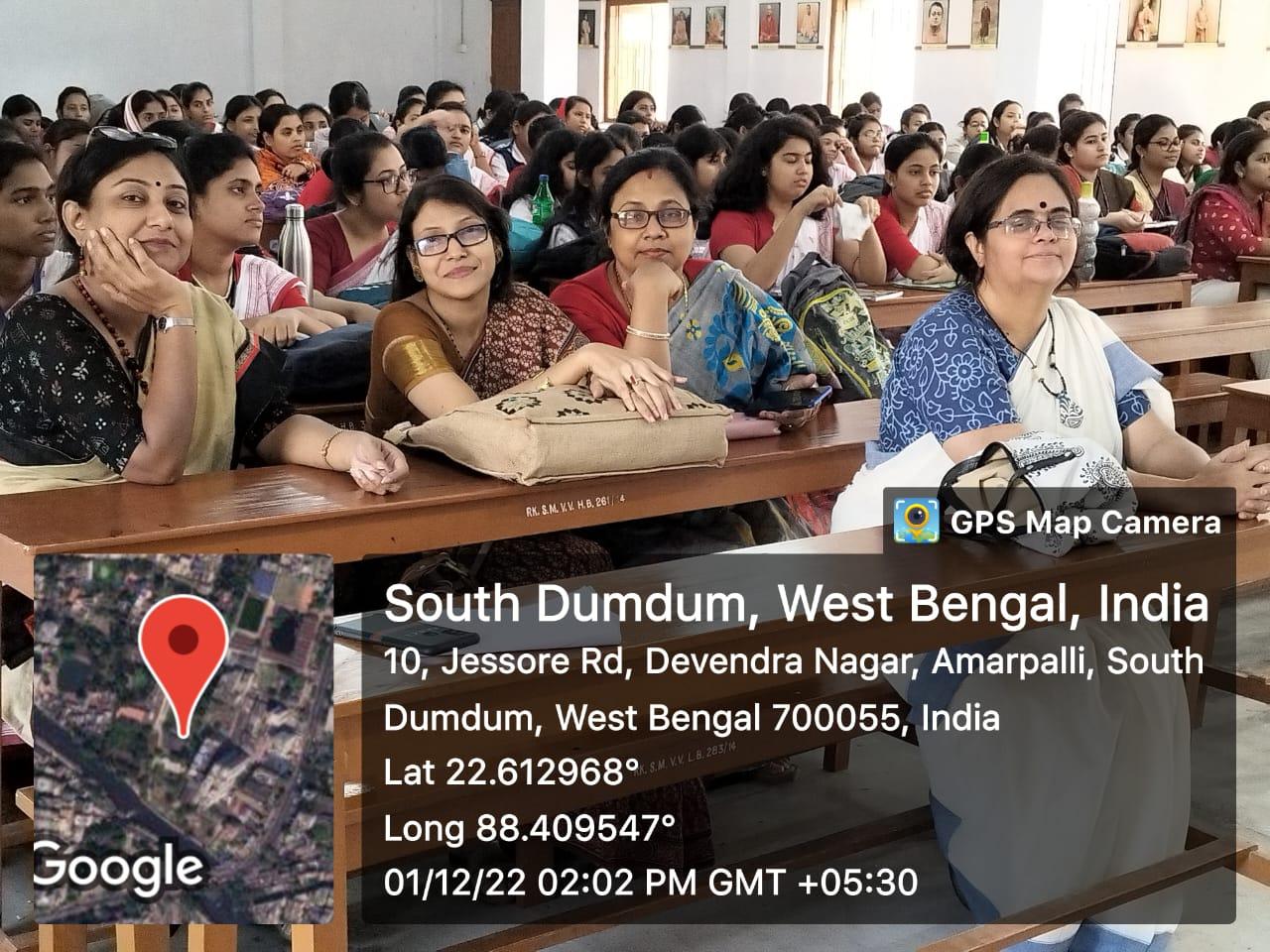 